                                                                                                                                       Яковлева С.Г.  205-751-012ИНФОРМАЦИОННЫЕ СТЕНДЫ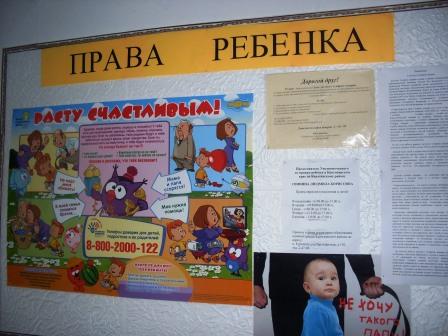 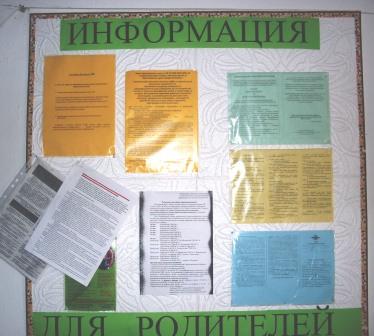 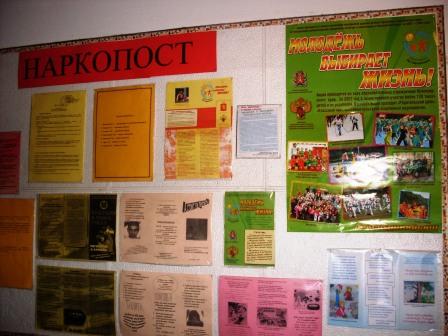 Акции, призывающие вести                                здоровый образ жизни«Сделай свой выбор!», «Ромашки жизни», «Здоровье – это», «Не кури!», «Оставайтесь людьми!»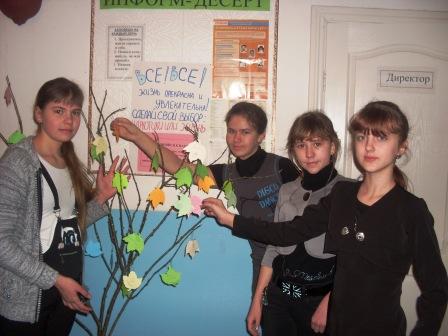 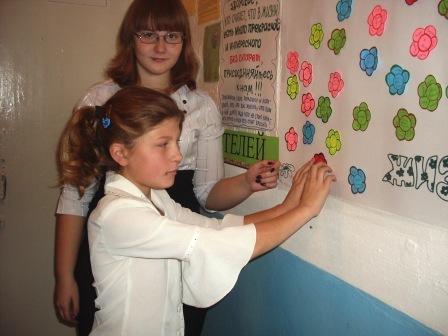 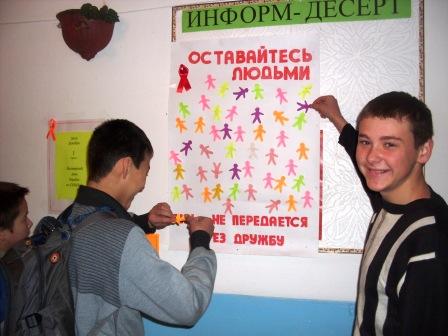 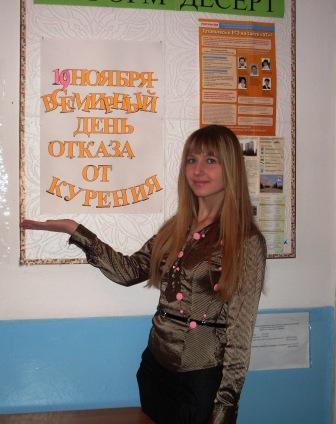 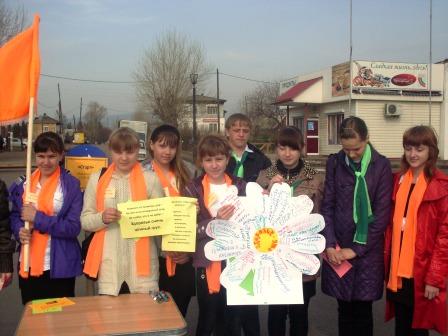 Система классных  и внеклассных мероприятий по профилактикевредных привычек, наркомании, алкоголя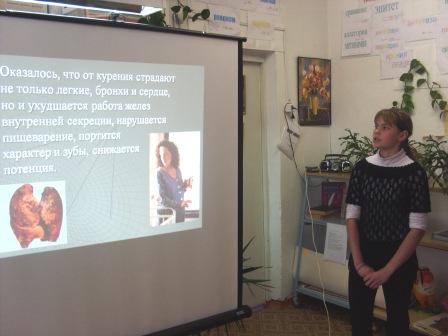 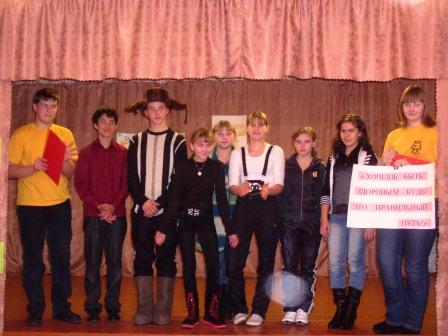 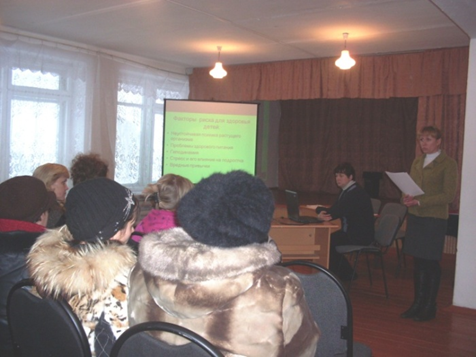 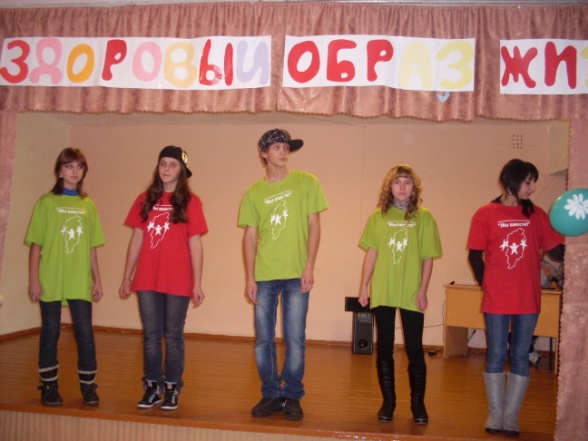 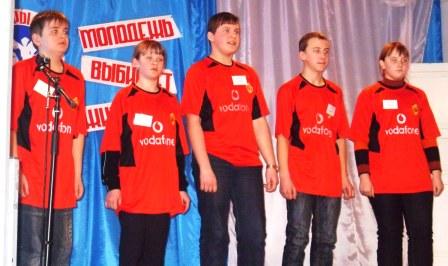 Дни здоровья, спортивные соревнования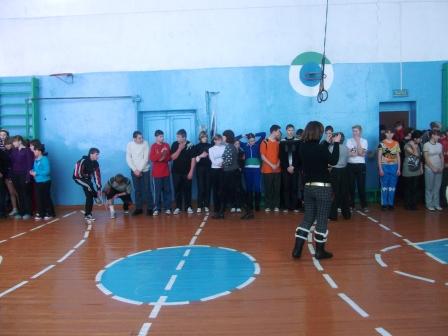 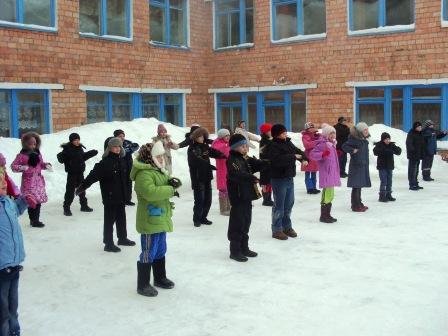 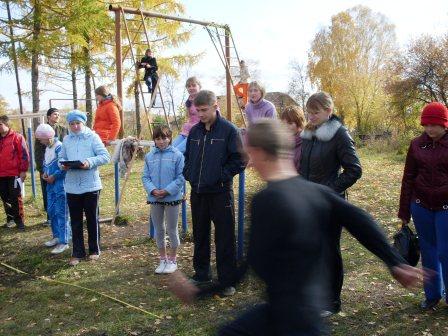 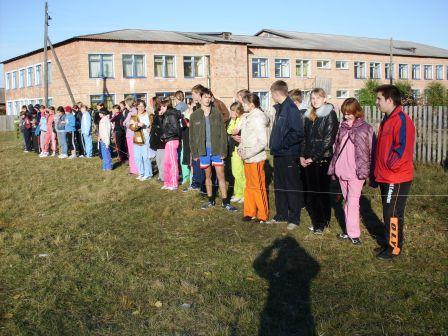 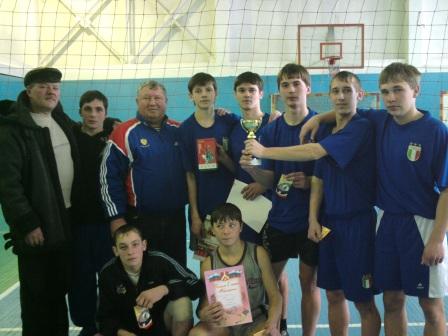 Рисунки учащихся  школы                 на тему здорового образа  жизни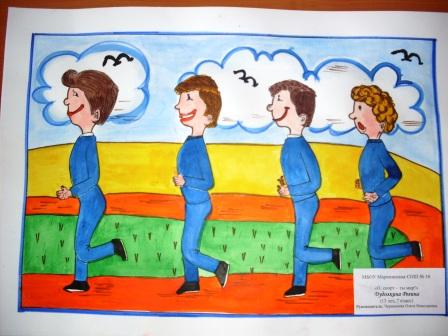 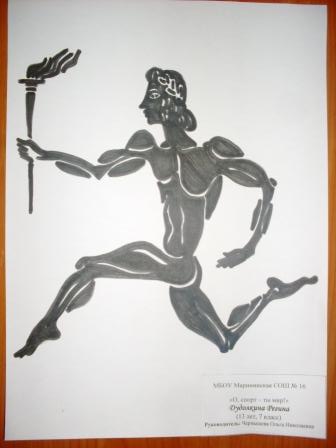 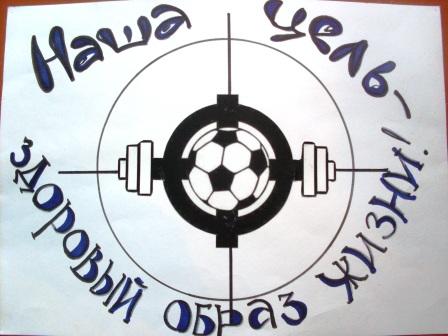 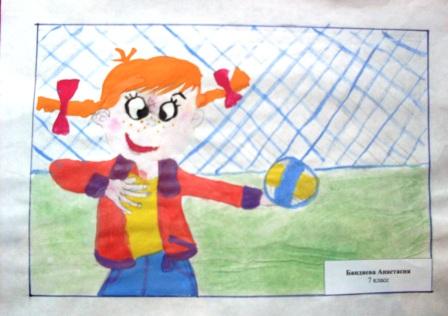 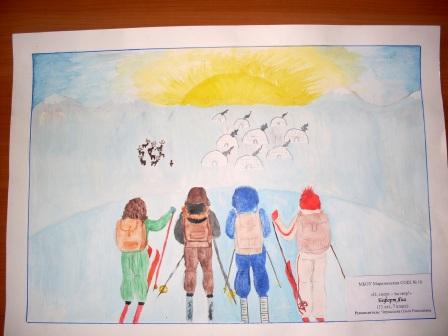 Мы – за здоровый образ жизни!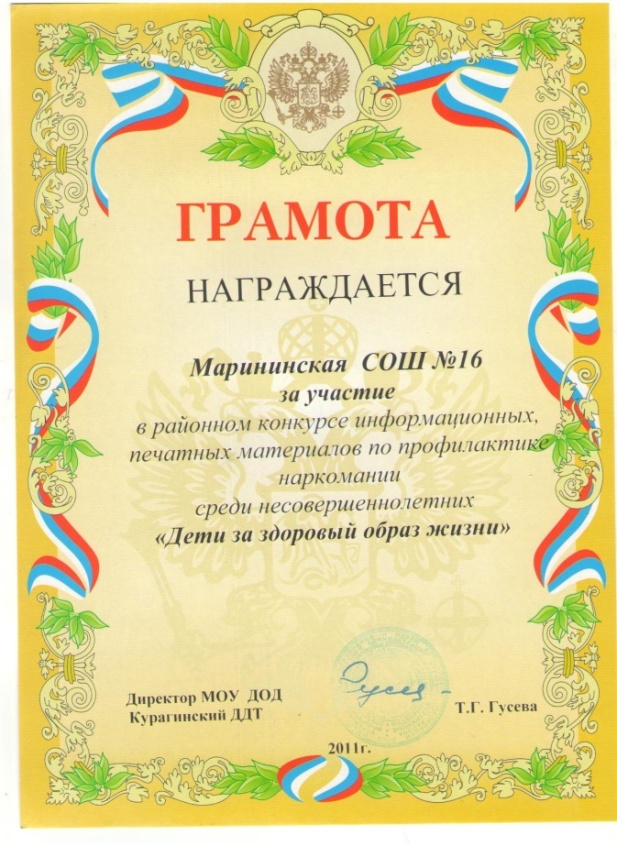 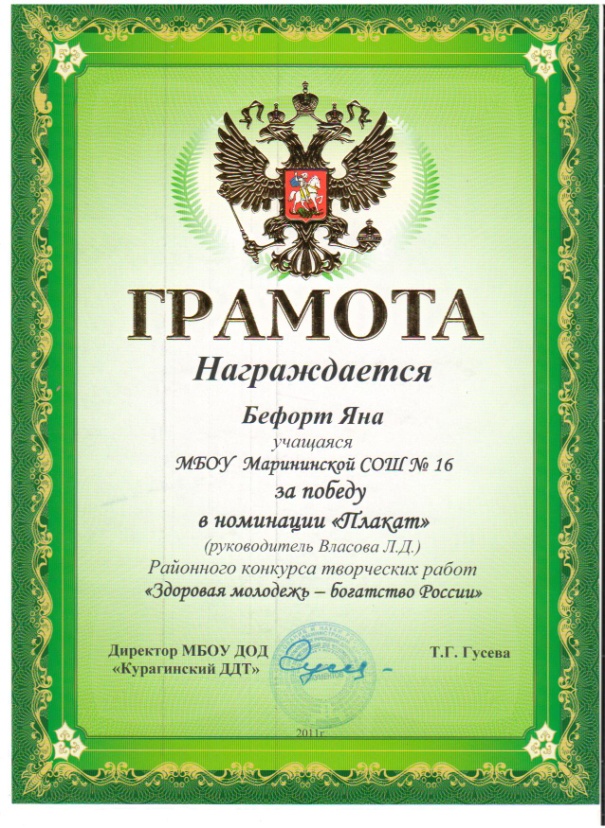 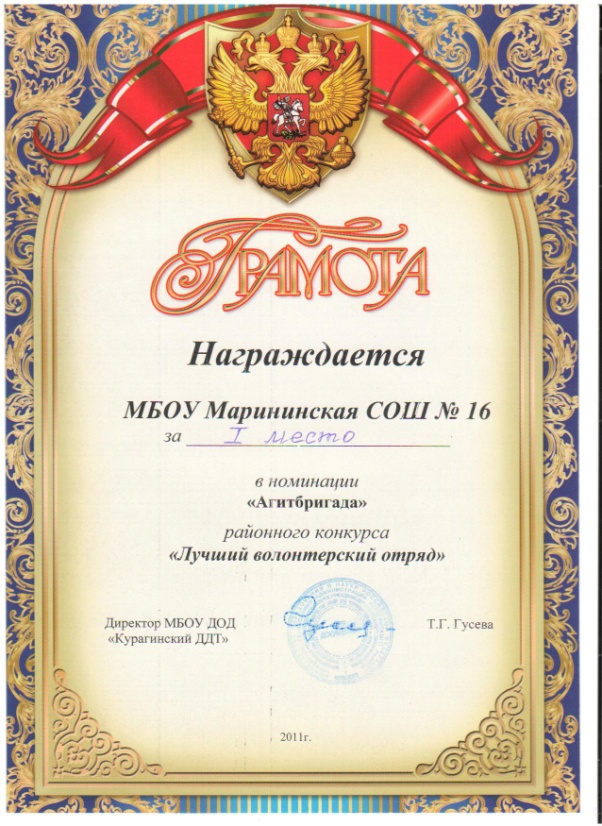 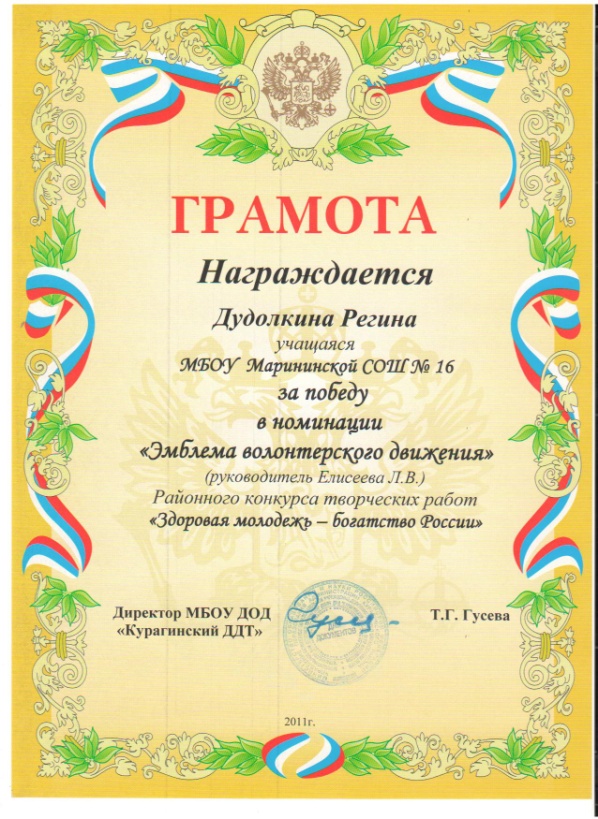                 Летний отдых и оздоровление учащихся Летний оздоровительный модуль СТЭК, ЛТОС, лагерь дневного пребывания  детей на базе школы, пришкольный участок, военно-полевые сборы «Орлёнок»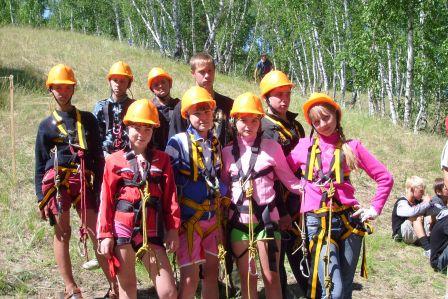 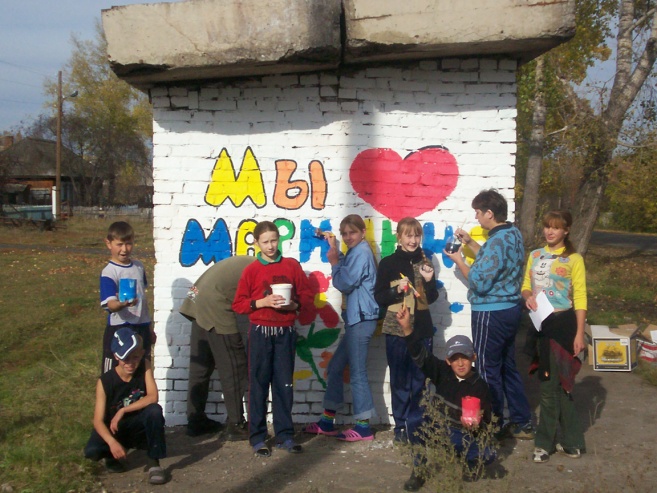 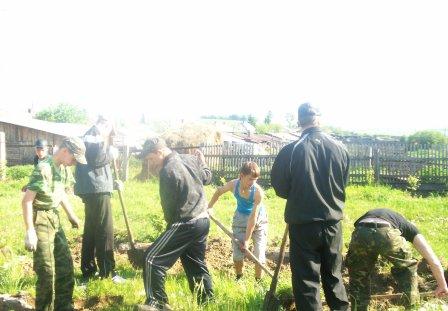 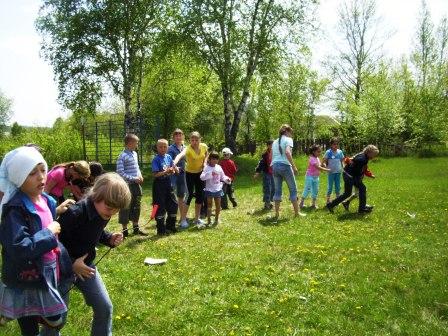 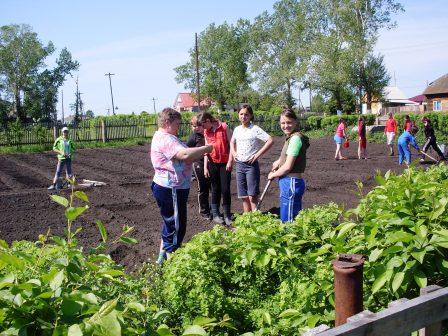 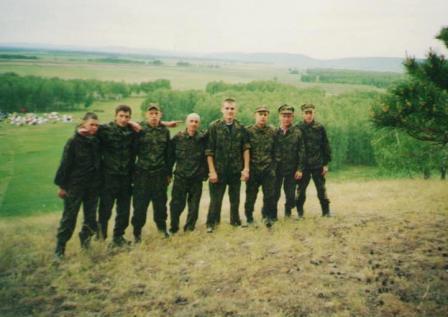 Дополнительное образованиеМузыкально-театральный кружок «Светлячок», «Операторы ЭВМ» (Курагинский РРЦ), «Лыжные гонки», «Туристы – проводники», «Волейбол»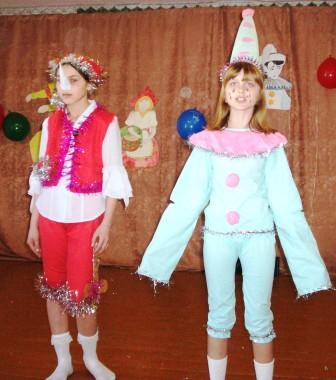 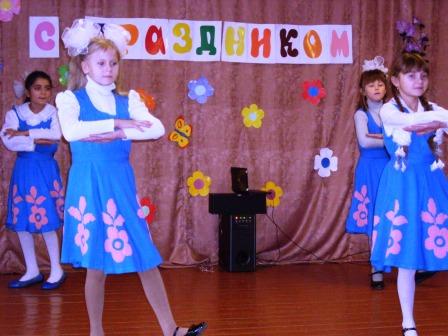 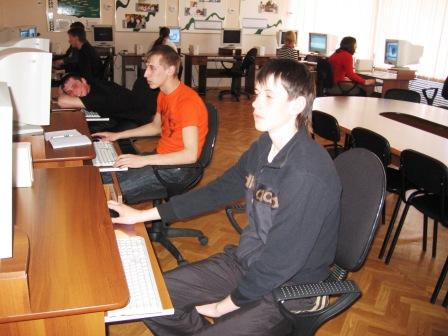 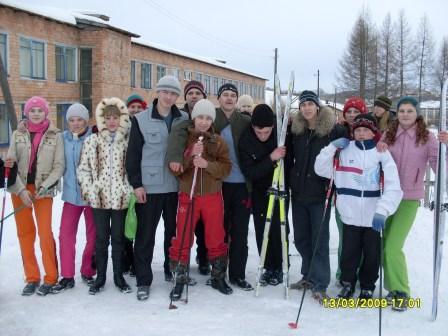 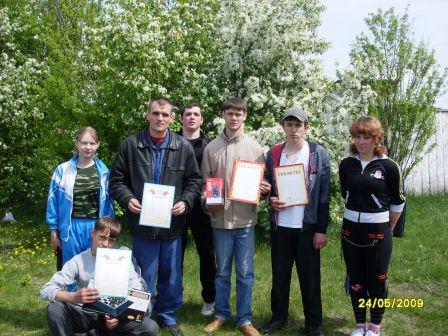 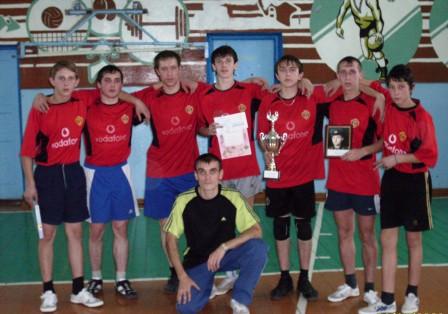 Творческие работы учащихся,занимающихся в кружках «ИЗО и компьютеры»,                                       «Декоративно-прикладное творчество»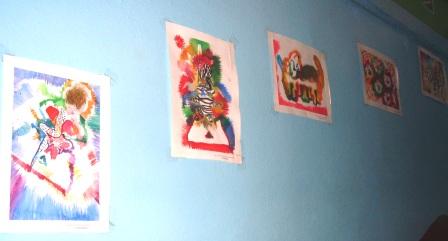 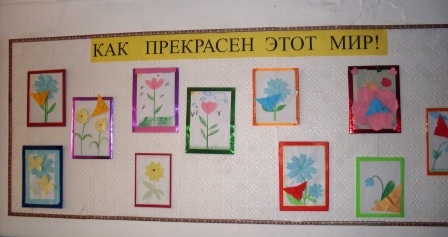 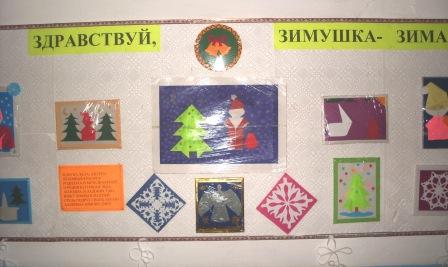 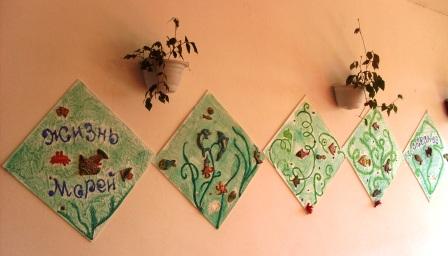 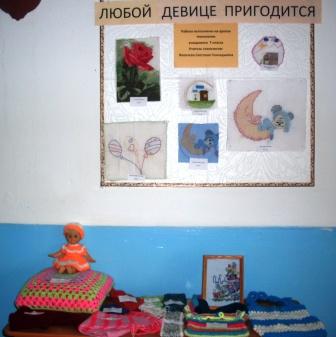 Мероприятия, Проводимые  Советом старшеклассников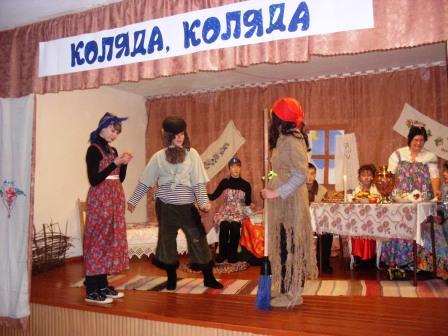 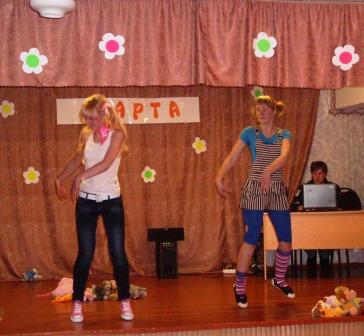 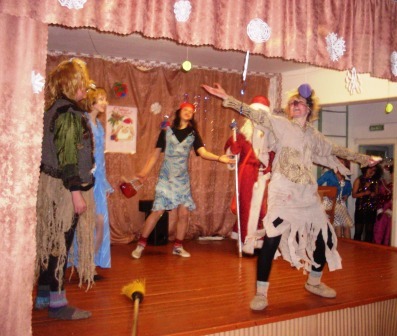 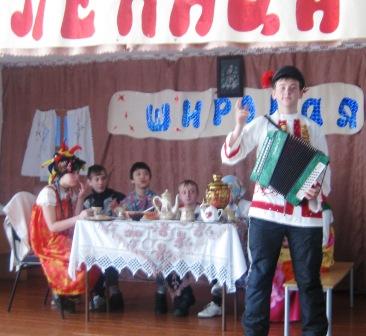 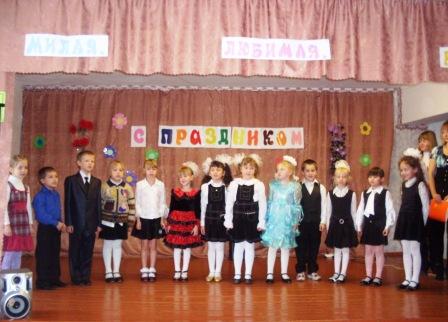 